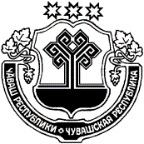 О внесении изменений в решение Собрания депутатов Конарского сельского поселения Цивильского района Чувашской Республики от 26 марта 2008 г. № 04 а «Об утверждении Положения о бюджетном процессе в Конарском сельском поселении Цивильского района» В соответствии со статьей 9 Бюджетного кодекса Российской Федерации от 31 июля 1998 г. № 145-ФЗ, Федеральным законом от 26.04.2007 № 63-ФЗ «О внесении изменений в Бюджетный кодекс Российской Федерации в части регулирования бюджетного процесса и приведении в соответствие с бюджетным законодательством Российской Федерации отдельных законодательных актов Российской Федерации», Федеральным законом «Об общих принципах организации местного самоуправления в Российской Федерации» от 06.10.2003 г. №131-ФЗ Собрание депутатов Конарского  сельского поселения Собрание депутатов Конарского сельского поселения РЕШИЛО:1. Внести в Положение о бюджетном процессе в Конарском сельском поселении Цивильского района Чувашской Республики, утвержденное решением Собрания депутатов Конарского сельского поселения Цивильского района Чувашской Республики от 26 марта 2008 г. № 04 а (с изменениями, внесенными решением Собрания депутатов Конарского сельского поселения Цивильского района Чувашской Республики от 27 марта 2009 г. № 08, от 25 марта 2011 г. № 03, от 26 марта 2019 г. № 4) (далее - Положение), следующие изменения:в статье 3 Положения абзацы третий и шестой изложить в следующей редакции:«бюджетный процесс сельского поселения - регламентируемая законодательством Российской Федерации деятельность сельского поселения и иных участников бюджетного процесса по составлению и рассмотрению проекта бюджета сельского поселения, утверждению и исполнению бюджета, контролю за его исполнением, осуществлению бюджетного учета, составлению, внешней проверке, рассмотрению и утверждению бюджетной отчетности;лимит бюджетных обязательств – объем прав в денежном выражении на принятие казенным учреждением бюджетных обязательств и (или) их исполнение в текущем финансовом году (текущем финансовом году и плановом периоде);».2. Настоящее решение вступает в силу после его официального опубликования (обнародования). Председатель Собрания депутатовКонарского сельского поселения Цивильского района		 	                                            	Иванов А.Я.ЧĂВАШ РЕСПУБЛИКИÇĔРПУ РАЙОНĚЧУВАШСКАЯ РЕСПУБЛИКАЦИВИЛЬСКИЙ РАЙОНКАНАР ЯЛ ПОСЕЛЕНИЙĚНДЕПУТАТСЕН ПУХĂВĚЙЫШĂНУ 2020 ç.  нарăс уйăхěн 20   № 2-1  Конар поселокěСОБРАНИЕ ДЕПУТАТОВКОНАРСКОГО СЕЛЬСКОГОПОСЕЛЕНИЯРЕШЕНИЕ20 февраля  2020 г. № 2-1  Поселок Конар